Hilderstone Parish Council MeetingOn Wednesday 21st July 2021 at 7.30pmThis meeting was held at Hilderstone Village Hall, Sandon Rd, Hilderstone, Stone ST15 8XS Attendance:Cllr J Davies (Chairman)	Cllr A Stringer (Vice Chairman)	Cllr M ShelleyCllr P Davies			Cllr R Clark				Cllr J Crump	          Nikola Evans – ClerkThere were also three residents in attendance.Minutes1Chairman’s Welcome Cllr J Davies welcomed everyone to the meeting and thanked the previous chairman for the last four years.2ApologiesCllr H Woodward – AcceptedCllr A Harp - Isolating3Minutes of the last meetingsApproved as a true record of events by all that attended.4Declaration of Interests on agenda itemsNone5Public ParticipationThe following points were raised by residents:Grass verges on Dingle Lane by the bungalows, need attending to – see item 11The alleyway by the children’s playground, footpath 14 – overgrown – see item 11Village green needs maintaining – see item 11Footpath end of Dingle Lane – see item 11Litter in the layby at the top of the village – see item 11Hilderstone Village Hall – website link – Clerk will update the details6Borough Councillor’s Report None7County Councillor’s ReportNone8Planning21/34085/HOU Bank Cottage – amendment to the planning application has been viewed – no objections9Clerks Report10Traffic and HighwaysRequest to have white lines reinstated in two places (in the centre and guidelines)The Narrows - Roebuck to the chicaneCotwalton junction to B506611Footpaths, Village MaintenanceItem 5 a) Need to identify who is responsible for cutting the verges. Clerk will research and report to the responsible party.Item 5 b) Letters have been sent to the occupiers of the properties and Stafford Rural homes to ask for the hedges to be cut back.Item 5 c) Will need to identify who is responsible then the clerk will report it.Item 5 d) The village green maintenance has been delayed due to unforeseen circumstance but will be completed within the next week.Item 5 e) Clerk will investigate to see if there is a possibility of having a bin installed.12Village Events The BIG village party – Saturday 31st July 2021 – 9.30 am to 9.00pm.The Celebration of community service – Sunday 1st August 2021 from 11.15am.13CorrespondenceCorrespondence received from a resident with regards to bus services. The information has been passed onto Cllr Ian Parry.Biddulph Neighbourhood plan receivedBoundary commission changes – clerk will respond by 2nd August 2021 14Finance - RFOTo approve the monthly payments to be made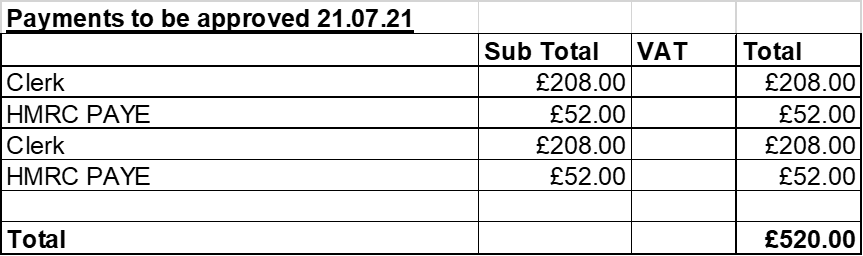 Approval also to pay any invoices that should be presented during August to avoid late payment fees. Clerk will advise Chairman and Vice Chairman if there are any.Approval to pay B Holmes invoice for village maintenance once we receive it, estimate £300 - £400.To approve monthly bank reconciliation - ApprovedTo receive report on performance against budget - Approved 15Councillor Information and items for the next AgendaLawnmower replacement to be considered – quotes will be presented to the council at the next meeting estimated £400.Village parking – Invite local PCSO to a future meeting it is envisaged as the start of regular liaison visits to cover any relevant police-related matters (including parking that causes a dangerous obstruction).16To agree date of next meeting 22nd September @ 7.30pm Hilderstone Village Hall17Meeting Closed – The chairman thanked everyone for attending and closed the meeting at 8.40pm